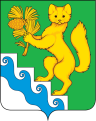 АДМИНИСТРАЦИЯ БОГУЧАНСКОГО РАЙОНАПОСТАНОВЛЕНИЕ23.09.2021                              с. Богучаны                                      № 768-пО возможности заключения концессионного соглашения в отношении объектов теплоснабжения на территории муниципальных образований Богучанский район Красноярского краяВ соответствии с Федеральными законами «Об общих принципах организации местного самоуправления в Российской Федерации», рассмотрев предложение Общества с ограниченной ответственностью «ЛесСервис» (далее - ООО «ЛесСервис») от «17» сентября 2021г. вх. № 01/50-3865 о заключении концессионного соглашения в отношении муниципального имущества - объекты теплоснабжения, предназначенные для производства и передачи тепловой энергии потребителям поселка Ангарский Богучанского района Красноярского края и поселка Беляки Богучанского района Красноярского края, руководствуясь статьей 37 Федерального закона от 21.07.2005 № 115- ФЗ «О концессионных соглашениях». Устава Богучанского района Красноярского края, ПОСТАНОВЛЯЮ:Определить возможным заключить концессионное соглашение в отношении муниципального имущества - объекты теплоснабжения, предназначенные для производства и передачи тепловой энергии потребителям поселка Ангарский Богучанского района Красноярского края, поселка Беляки Богучанского района Красноярского края на представленных Обществом с ограниченной ответственностью «ЛесСервис» в предложении о заключении концессионного соглашения условиях (приложение 1).Установить, что полномочия концедента при заключении и исполнении концессионного соглашения от имени муниципального образования Богучанский район Красноярского края, возлагаются на Управление муниципальной собственностью Богучанского района (далее - УМС Богучанского района).Начальнику УМС Богучанского района:В течение десяти календарных дней разместить на официальном сайте Российской Федерации в информационно-телекоммуникационной сети "Интернет" для размещения информации о проведении торгов www.torgi.gov.ru (далее - официальный сайт) предложение ООО «ЛесСервис» о заключении концессионного соглашения, в целях принятия заявок о готовности к участию в конкурсе на заключение концессионного соглашения на условиях, определенных в предложении о заключении концессионного соглашения в отношении объектов концессионного соглашения, от иных лиц, отвечающих требованиям, предъявляемым к лицу, выступающему с инициативой заключения концессионного соглашения.В случае, если в сорокапятидневный срок с момента размещения на официальном сайте предложения ООО «ЛесСервис» о заключении концессионного соглашения поступили заявки о готовности к участию в конкурсе на заключение концессионного соглашения в отношении объекта концессионного соглашения, предусмотренного в предложении о заключении концессионного соглашения, от иных лиц, отвечающих требованиям, предъявляемым Федеральным законом от 01.01.2001 N 115-ФЗ «О концессионных соглашениях» к концессионеру и лицу, выступающему с инициативой заключения концессионного соглашения, разместить данную информацию на официальном сайте. В этом случае заключение концессионного соглашения осуществить на конкурсной основе в порядке, установленном Федеральным законом.В случае если в сорокапятидневный срок со дня размеш;ения на официальном сайте предложения ООО «ЛесСервис» о заключении концессионного соглашения не поступило заявок о готовности к участию в конкурсе на заключение концессионного соглашения на условиях, предусмотренных в предложении о заключении концессионного соглашения в отношении объекта концессионного соглашения, от иных лиц, отвечающих требованиям, предъявляемым Федеральным законом к концессионеру и лицу, выступающему с инициативой заключения концессионного соглашения, заключить концессионное соглашение на условиях, предусмотренных в предложении ООО «ЛесСервис» о заключении концессионного соглашения и проекте концессионного соглашения, без проведения конкурса в порядке, установленном Федеральным законом.В течение десяти календарных дней после истечения срока, указанного в подпункте 3.3 настоящего постановления, подготовить проект постановления администрации Богучанского района Красноярского края о заключении концессионного соглашения в отношении объекта концессионного соглашения.ООО «ЛесСервис» в течение пяти календарных дней после истечения срока, указанного в подпункте 3.3 настоящего постановления, представить в УМС Богучанского района информацию об источнике финансирования деятельности по исполнению концессионного соглашения.Контроль исполнения настоящего постановления возложить на Первого заместителя Главы Богучанского района В.М. Любим.Настоящее постановление подлежит опубликованию в печатном издании Официальный «Вестник» Богучанского района и размещению на официальном сайте администрации Богучанского района в сети  Интернет.И.о. Главы Богучанского района	                С. И. НохринПриложение  к постановлению администрации Богучанского района от 23.09.2021 № 768-п ПРЕДЛОЖЕНИЕо заключении концессионного соглашения с лицом, выступающимс инициативой заключения концессионного соглашенияОбщество с ограниченной ответственностью "ЛесСервис", (сокращенное название: ООО «ЛесСервис»), далее «Заявитель»ИНН 2407065380, КПП 246501001, ОГРН 1102420000891 контактные телефоны: 8 (391-62) 4-43-44,адрес электронной почты: Les11serwis@yandex.ruПриложения: Проект Концессионного соглашения – 1 экз. на 29 л.;Выписки из ЕГРЮЛ от 15.09.2021года – 1 экз. на 9 л.;копия  Свидетельства о государственной регистрации юридического лица серия 24 №005376802 от 03.11.2010г. – 1 экз. на 1 л.;копия Свидетельства о постановке на учет в налоговом органе, серия 24 №005376658 от 03.11.2020г.  с листом записи ЕГРЮЛ от  11.03.2020г.– по 1 экз. на 2 л.; копия Устава  ООО «ЛесСервис»  - 1 экз. на 9 л.;копия протокола внеочередного Общего собрания Участников Общества с ограниченной ответственностью «ЛесСервис»  №б/н  от 29.09.2016г. – 1 экз. на 2 л.;Заверенная копия приказа №107к от 01.10.2016г. – 1экз. на 1л.Справка об остатках денежных средств на расчетном счете  №8620464254925  от 13.09. 2021г. – 1 экз. на 1 л.;Справка об исполнении налогоплательщиком (плательщиком сбора, плательщиком страховых взносов, налоговым агентом) обязанности по уплате налогов, сборов, страховых взносов, пеней, штрафов, процентов  №161122 от 15.09.2021 на 1л. в 1 экз.;Справка о состоянии расчетов по налогам, сборам, страховым взносам, пеням, штрафам, процентам №41476 от 14.09.2021 г. - на 4л. в 1 экз.;Копия справки из фонда социального страхования Российской Федерации №321 от 14.09.2021г. – 1 экз. на 2 л.;   Технико-экономические показатели объектов концессионного соглашения- 1экз на 1л.;   Сведения о составе и описание объекта концессионного соглашения- 1экз на 4л.;   Сметная стоимость предлагаемого к реализации проекта концессионного соглашения на этапе создания и (или) реконструкции и использования (эксплуатации) объекта концессионного соглашения- 1 экз. на 1л.Генеральный директор                                                                                 И. В. Безрукихм.п.Юридический адрес:660098, Красноярский край, г.Красноярск, ул.Авиаторов, дом 44, помещение 216Фактический адрес:663440, Красноярский край, Богучанский район, п. Ангарский, ул.Западная, 10Почтовый адрес:663440, Красноярский край, Богучанскийрайон, п.Ангарский, ул. Западная, 10Содержание сведенийСодержание сведенийСведения о соответствии заявителя установленным требованиямСведения о соответствии заявителя установленным требованиямСведения о соответствии заявителя установленным требованиямСведения об отсутствии решения о ликвидации юридического лица - заявителя или прекращении физическим лицом - заявителем деятельности в качестве индивидуального предпринимателяСведения об отсутствии решения о ликвидации юридического лица - заявителя или прекращении физическим лицом - заявителем деятельности в качестве индивидуального предпринимателяРешение о ликвидации юридического лица отсутствуют. Сведения подтверждаются Выпиской из Единого государственного реестра юридических лиц (приложение №2 к настоящей инициативе (предложению)).Сведения об отсутствии определения суда о возбуждении производства по делу о банкротстве в отношении заявителяСведения об отсутствии определения суда о возбуждении производства по делу о банкротстве в отношении заявителяОпределения судов о возбуждении производства по делам о банкротстве в отношении заявителя отсутствуют.Сведения подтверждаются Выпиской из Единого государственного реестра юридических лиц (приложение №2 к настоящей инициативе (предложению)).Сведения об отсутствии недоимки по налогам, сборам, задолженности по иным обязательным платежам в бюджеты бюджетной системы Российской Федерации (за исключением сумм, на которые предоставлены отсрочка, рассрочка, инвестиционный налоговый кредит в соответствии с законодательством Российской Федерации о налогах и сборах, которые реструктурированы в соответствии с законодательством Российской Федерации, по которым имеется вступившее в законную силу решение суда о признании обязанности лица по уплате этих сумм исполненной) за прошедший календарный год, размер которых превышает 25 процентов балансовой стоимости активов лица, по данным бухгалтерской (финансовой) отчетности за последний отчетный периодСведения об отсутствии недоимки по налогам, сборам, задолженности по иным обязательным платежам в бюджеты бюджетной системы Российской Федерации (за исключением сумм, на которые предоставлены отсрочка, рассрочка, инвестиционный налоговый кредит в соответствии с законодательством Российской Федерации о налогах и сборах, которые реструктурированы в соответствии с законодательством Российской Федерации, по которым имеется вступившее в законную силу решение суда о признании обязанности лица по уплате этих сумм исполненной) за прошедший календарный год, размер которых превышает 25 процентов балансовой стоимости активов лица, по данным бухгалтерской (финансовой) отчетности за последний отчетный периодНедоимки по налогам, сборам, задолженности по иным обязательным платежам в бюджеты бюджетной системы Российской Федерации за прошлый календарный год, размер которых превышает 25 процентов балансовой стоимости активов Заявителя по данным бухгалтерской (финансовой) отчетности за последний отчетный период отсутствуют.   Сведения подтверждаются справками налогового органа, территориального органа Пенсионного Фонда РФ, Фонда социального страхования РФ об отсутствии задолженностей (приложения №№8-11 к настоящей инициативе (предложению)).Сведения о наличии у заявителя средств или возможности их получения в размере не менее 5 процентов объема, заявленных в проекте концессионного соглашения инвестиций (предельного размера расходов на создание и (или) реконструкцию объекта концессионного соглашения, которые предполагается осуществить концессионером, на каждый год срока действия концессионного соглашения)Сведения о наличии у заявителя средств или возможности их получения в размере не менее 5 процентов объема, заявленных в проекте концессионного соглашения инвестиций (предельного размера расходов на создание и (или) реконструкцию объекта концессионного соглашения, которые предполагается осуществить концессионером, на каждый год срока действия концессионного соглашения)Приложена справка об остатках на счёте (приложение №8 к настоящей инициативе (предложению)).Наименование органа, осуществляющего полномочия собственника в отношении вида имущества, являющегося объектом концессионного соглашенияНаименование органа, осуществляющего полномочия собственника в отношении вида имущества, являющегося объектом концессионного соглашенияМуниципальное образование Богучанский  район Красноярского краяИмущество, являющееся объектом концессионного соглашения, которое планируется создать (реконструировать) в рамках концессионного соглашения, в том числе объекты движимого имущества, технологически связанного с объектами недвижимого имущества и предназначенного для осуществления деятельности, предусмотренной концессионным соглашением, и его существенные характеристикиИмущество, являющееся объектом концессионного соглашения, которое планируется создать (реконструировать) в рамках концессионного соглашения, в том числе объекты движимого имущества, технологически связанного с объектами недвижимого имущества и предназначенного для осуществления деятельности, предусмотренной концессионным соглашением, и его существенные характеристикиПриложение 13Адрес (место нахождения) предлагаемого к созданию и (или) реконструкции объекта концессионного соглашенияАдрес (место нахождения) предлагаемого к созданию и (или) реконструкции объекта концессионного соглашенияПриложение 13Срок передачи концедентом концессионеру объекта концессионного соглашения и (или) иного передаваемого концедентом концессионеру по концессионному соглашению недвижимого имущества или недвижимого и движимого имущества, технологически связанных между собой и предназначенных для осуществления деятельности, предусмотренной концессионным соглашением Срок передачи концедентом концессионеру объекта концессионного соглашения и (или) иного передаваемого концедентом концессионеру по концессионному соглашению недвижимого имущества или недвижимого и движимого имущества, технологически связанных между собой и предназначенных для осуществления деятельности, предусмотренной концессионным соглашением Не позднее 30 (Тридцати) рабочих дней со дня подписания концессионного соглашения.Наличие либо отсутствие проектной документацииНаличие либо отсутствие проектной документацииПроектная документация будет разработана концессионером в соответствии с условиями концессионного соглашения Технико-экономические характеристики объектов концессионного соглашения.Технико-экономические характеристики объектов концессионного соглашения.Приложение 12Краткое описание актуальности, целей и задач предлагаемого к реализации проекта концессионного соглашения, включая проблемы, на решение которых он направленКраткое описание актуальности, целей и задач предлагаемого к реализации проекта концессионного соглашения, включая проблемы, на решение которых он направленПо котельным №1 п. Ангарский, №4 п. Беляки описание мероприятий по установке приборов учета: Эффективное использование энергетических ресурсов невозможно без организации учета и контроля тепловой энергии и объема теплоносителя, отпускаемых потребителям теплоснабжающими организациями. Наличие узла учета и контроля также позволяет осуществлять непрерывный мониторинг теплопотребления, дает возможность изыскивать способы экономии тепла, позволяя получать достоверную информацию, необходимую для оценки эффективности мероприятий по экономии тепла. В соответствии со статьей 13 (п.9) Федерального закона №261-ФЗ «Об энргоэффективности и о повышении энергетической эергоэффективности  и о внесении  изменений в отдельные законодательные акты Российской Федерации» - организации, которые осуществляют снабжение водой, природным газом, тепловой энергией, электрической энергией или их передачу и сети инженерно-технического обеспечение которых имеют непосредственное присоединение к сетям, входящих в состав инженерно- технического оборудования объектов, подлежащих в соответствии с требованиями настоящей статьи оснащению приборами учета используемы энергетических ресурсов, обязаны осуществлять деятельность по установке, замене, эксплуатации приборов учета используемых энергетических ресурсов, снабжение которыми или передачу которых они осуществляют. Таким образом, установка узла учета тепловой энергии является требованием действующего Законодательства РФ.
По котельным№4 п.Беляки№1п.Ангарский описание мероприятий: реконструкция котельной№4 п.Беляки и установка котла с автоматической подачей топлива ;реконструкция котельной№1 п.Ангарский в целях получения тепловой энергии от внешних источников для реализации ее потребителям и сохранение котельной как резервный источник производства тепловой энергии -  даст возможность снижения расходов на топливо, сменив вид используемого топлива на БИО топливо, утилизировать отходы лесоперерабатывающих предприятий Богучанского района,  облегчить физический труд рабочего персонала, благодаря переходу на автоматическую загрузку топлива.По котельным №4 п.Беляки описание мероприятий: установка дизель-генератора, как основного источника электроэнергии –в п. Беляки электрическая энергия осуществляется от дизель – генерирующей установки сторонней организации. Выработка электроэнергии собственным дизель-генератором приведет к снижению расходов на электроэнергию.По котельным №4 п.Беляки №1 п.Ангарский описание мероприятий: Строительство площадки для хранения твердого топлива – в связи с отсутствием организованного склада твердого топлива необходимо его обустройство, в соответствии стребованиямиСП 89.13330.2012 2020«Котельные установки» (гл.13);РД 153-34.0-03.301-00 (ВППБ 01-02-95*); Правила пожарной безопасности для энергетических предприятий" (утв. РАО "ЕЭС России" 09.03.2000) (гл.8); Правила технической эксплуатации тепловых энергоустановок п.4.2.1, п.4.2.2..По котельным №4 п.Беляки №1 п.Ангарский описание мероприятий: Обустройство золошлаковой ямы – на территории котельных золошлаковые отходы складируются навалом, на открытом грунте и не обеспечивает защиту окружающей среды от запыленности и загрязнения. Для этого необходимо произвести мероприятия по обустройству площадок для временного хранения отходов в нестационарных складах, на открытых площадках в соответствии с п.3.7 СанПиН 2.1.7.1322-03. «Гигиенические требования к размещению и обезвреживанию отходов производства и потребления» утв. главным государственным санитарным врачом РФ, первым зам. Министра здравоохранения РФ Онищенко Г. Г. 30.04.2003г;Правила технической эксплуатации тепловых энергоустановок п.3.3.1, п.4.3.1.Сметная стоимость предлагаемого к реализации проекта концессионного соглашения на этапе создания и (или) реконструкции и использования (эксплуатации) объекта концессионного соглашения (расходы по проекту на каждом  из указанных этапов с разбивкой на источники финансирования: собственные и заемные средства, финансирование из бюджетов бюджетной системы Российской Федерации с указанием бюджета, по годам реализации проекта), тыс.руб. без НДССметная стоимость предлагаемого к реализации проекта концессионного соглашения на этапе создания и (или) реконструкции и использования (эксплуатации) объекта концессионного соглашения (расходы по проекту на каждом  из указанных этапов с разбивкой на источники финансирования: собственные и заемные средства, финансирование из бюджетов бюджетной системы Российской Федерации с указанием бюджета, по годам реализации проекта), тыс.руб. без НДСПриложение 14.Мероприятия реализуются за счет собственных средств заявителя  в рамках инвестиционной программыИнформация об использовании инновационных технологий при реализации проекта концессионного соглашения, в том числе при разработке проектной документации, на стадиях создания (реконструкции) и использования (эксплуатации) объекта концессионного соглашенияИнформация об использовании инновационных технологий при реализации проекта концессионного соглашения, в том числе при разработке проектной документации, на стадиях создания (реконструкции) и использования (эксплуатации) объекта концессионного соглашенияИнновационные технологии не применяются